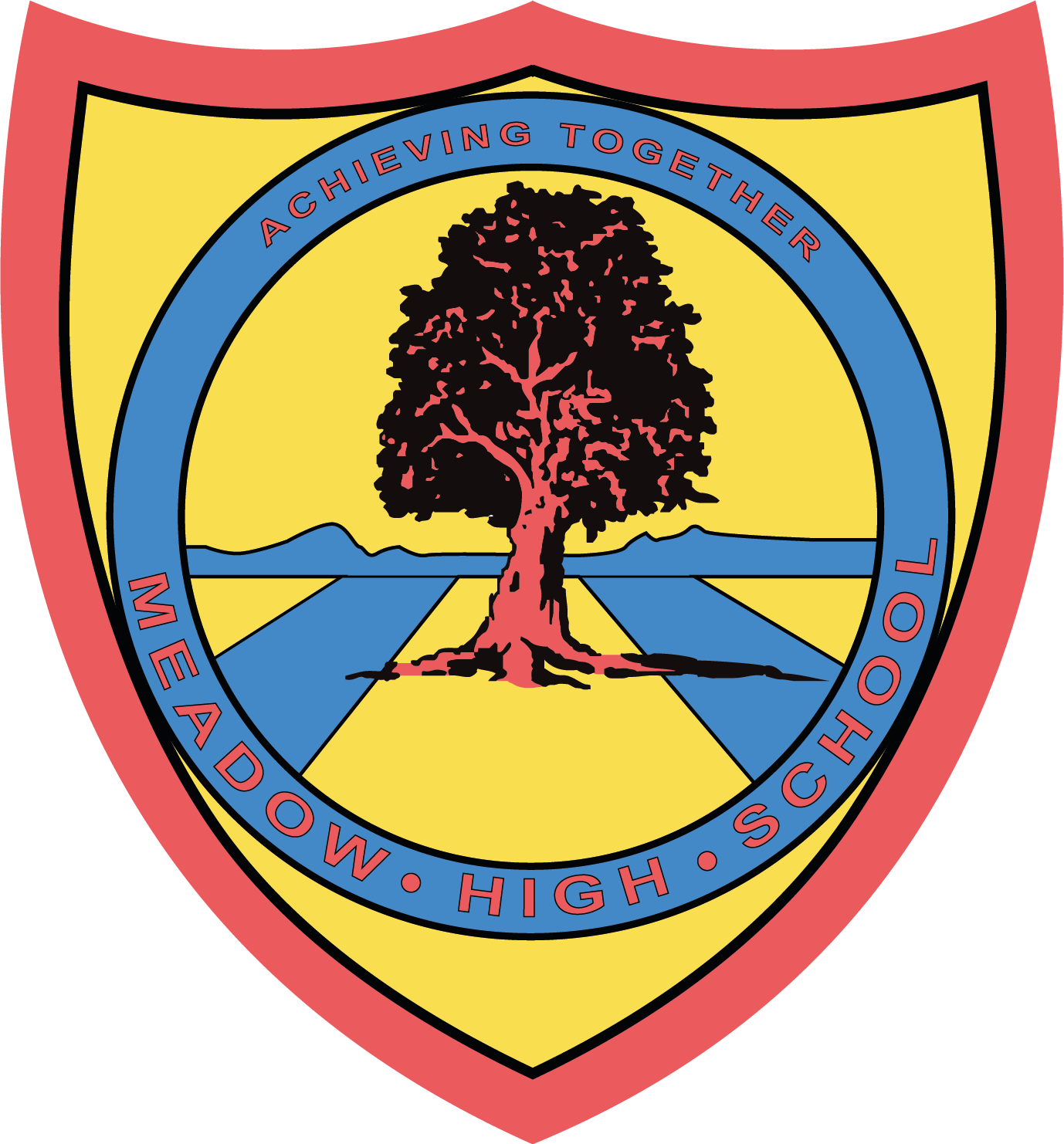 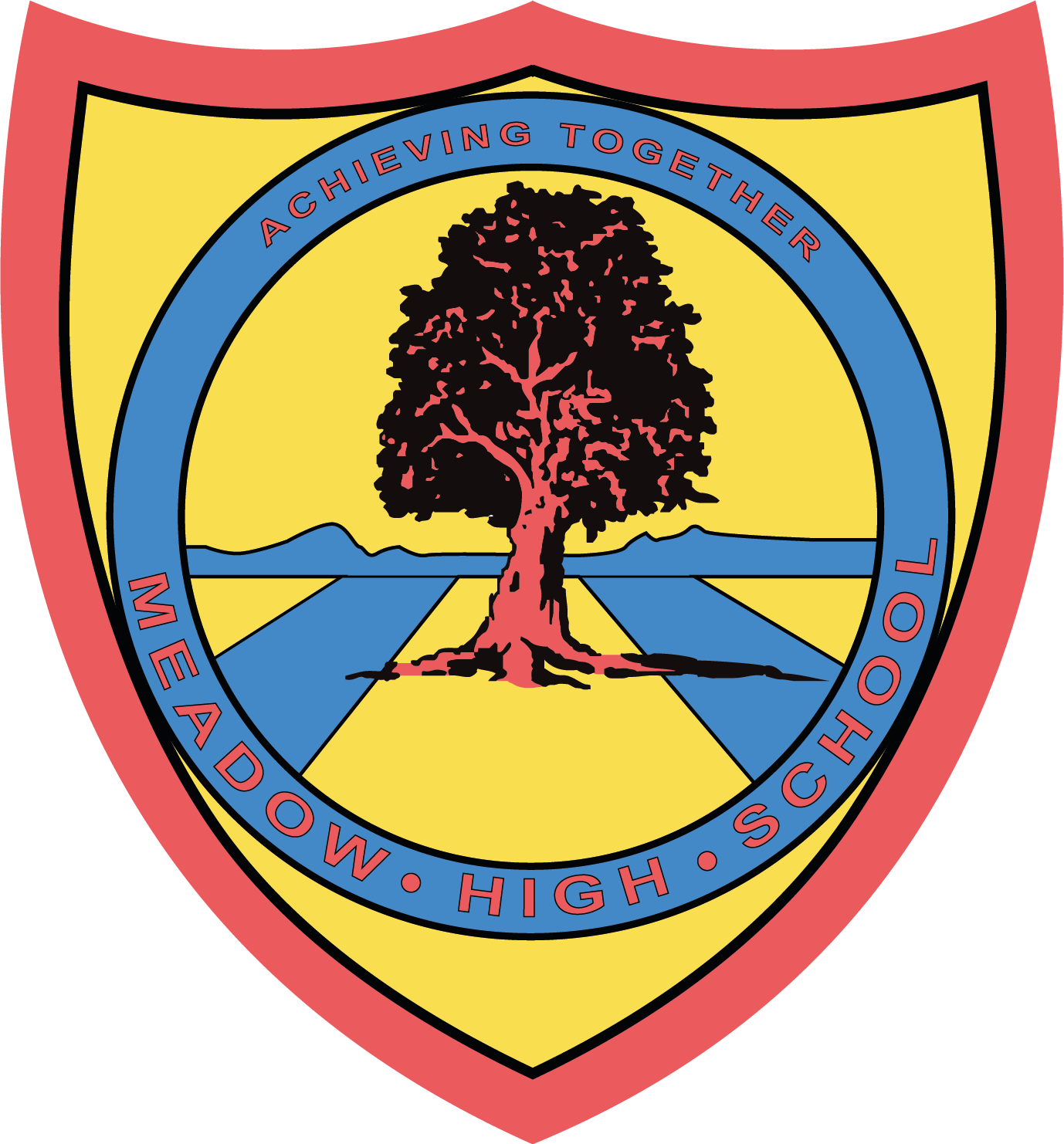 							                                                         Wednesday 29th March 2023Devon Residential - Parent AssemblyDear Parents/CarersI would like to invite you into school on Friday 21st April at 9:30am until approximately 10:15am to view some of the pictures we took during our stay in Devon and be part of a small presentation of certificates of achievement for those students who attended the trip.Please can you fill out the attached reply slip to let me know if you will be attending? Please send this back to school by Tuesday 18th April.I look forward to seeing you then.Yours sincerely,Miss C SojkaTrip Organiser -------------------------------------------------------------------------------------------------------------------------------------------------------------------Re: Devon Residential - Parent AssemblyI will be attending the assembly on Friday the 21st AprilI would like   	       seats.My child’s name is 										Signed  _____________________________     Date  _______________________Please return to Miss Sojka no later than Tuesday 18th April